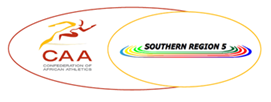 Athletics House, No. 3, 11th Avenue, Houghton Estate, Johannesburg, 2198Tel: (+27) 11 880 5800Fax:  (+27) 11 788 6872 / (+27) 11 442 3091Press StatementMoses Bantsi Retained as President of South Region Athletics in Johannesburg www.caasouthernregion.africa6 December 2018, Johannesburg: Moses Bantsi of Botswana, retained his position as President of Southern African athletics on Saturday during the eighth Elective Congress of the CAA Southern Region at the Garden Court OR Tambo Hotel based at Isando, Kempton Park.Bantsi received 18 votes against 14 received by Zambia’s Elias NG'Andu Mpondela.The full results of the elections as per the updated list of nominations, are as follows:1.      President: Mr Moses Bantsi (Botswana)2.      Vice-President: Miss Sarifa Fagilde (Mozambique)3.      General Secretary: Mr Aleck Skhosana (South Africa)4.      Individual Council Member: Ms Marie Carole Joana Theodore (Mauritius)Note: The position of Treasurer has been abolished by Council decision to align with the CAA Constitution.The Women’s Representative on the CAA Council: Ms Norolalovolona Andriamahazo (Madagascar)Other Reps on CAA Council: 1.      Mr Hilmy SAID (Comoros)2.      Mr Tendayi Tagara (Zimbabwe)Note: The elections were confirmed as correct by Rothmann and Associates, an independent Auditing firm, who supervised the process. The official address of the regional mother body now also officially changes from Mauritius to South Africa in line with the position of Secretary General.EndsFor further comments, contact: Moses BantsiPresident: CAA Southern RegionMobile: +267 7187 9196Or Sifiso CeleActing Director: Marketing and MediaCAA Southern Region+27 81 394 2597.